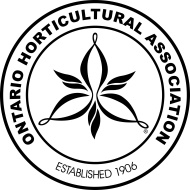   Date:  April 29, 2023   Ontario Horticultural Association District 17 Annual General Meeting                     Cannington Horticultural Society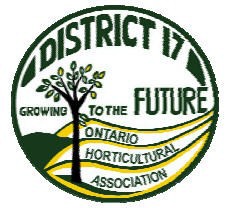 CORDIALLY INVITESthe membership of OHA District 17    TO ATTENDthe 2023 Annual General MeetingLocation: St. Paul’s Presbyterian Church, 12251 Regional Road #1, Leaskdale, ON L0C 1C0Registration and Hospitality  8 a.m. – 9:30 a.m. Placement of Show and Design Entries closes at 9:15 a.m.Meeting begins at 9:30 a.m. Pre-registration Deadl ine Saturday April  15, 2023……….Youth 17 & under $20.00 per delegate 			                                Adults $30.00 per delegate   		Limited At the Door Registration……………………………..…Youth $25.00 and Adults $35.00 per delegate          Entrance to the Meeting Hospitality and LuncheonFree entry into the Competitions (as per show schedule) Silent AuctionSpeakers	Door PrizesCheques payable to Di str ict 1 7 OH A  Mail  Cheques and registration forms toOHA District 17 AGM Registrationc/o Debi Foster792 Lavis Street,Oshawa, On L1K 1W7905-720-2642   debifoster.1956@gmail.com Club or Society _____________________________________Club or Society _____________________________________Club or Society _____________________________________Club or Society _____________________________________Name(s) of Delegates	Ple as e Pr int TelephoneIncluding area codeE-mailGluten-free (G)Vegetarian (V)